SIBI 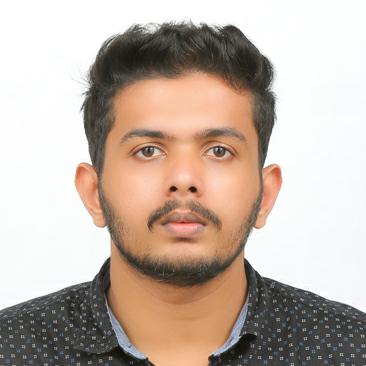       Sibi-394972@2freemail.com Kerala, IndiaSKILLS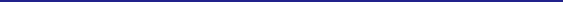 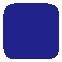 CommunicationTeam buildingDecision makingProblem solvingOrganizationalINTERESTS Music Cricket Driving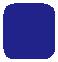 LANGUAGE English MalayalamOBJECTIVE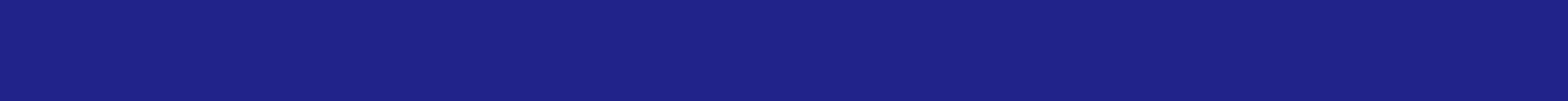 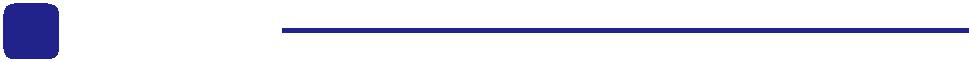 I am looking for a challenging job with a rapidly growing organization that can provide me with a range of goals and job objectives within a contemporary and economical business setting.EXPERIENCE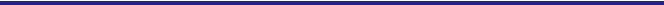 Cochin July 2017 - Augest 2019 Consultant on amazon.comWorked as a customer service agent on Amazon.com.This process builds world-class customer relationship management systems and innovative self-service solutions that are used by millions of customers every day on Amazon’s websites, shopping apps, and through Amazon’s family of devices such as Kindle and Amazon Echo.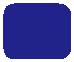 Secondary Level School Certificate Passed out with 86%PROJECTS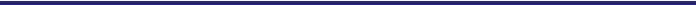 Mobile Shop Management SystemCreated this software for monitoring and updating all processes in a mobileshop. This was team work. Completed this work using VB 6.0 and SQL server.Public Griviance Clearing SystemThis software is a web based application to improve the functionalities of various consumer departments like electricity and water authority etc.ACHIEVEMENTS & AWARDS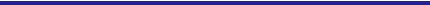 Recieved "Best Perfomer Award" for the month of May 2018EDUCATIONEDUCATIONMahatma Gandhi University, KottayamMahatma Gandhi University, Kottayam2017Bachelor of Computer ApplicationsBachelor of Computer ApplicationsPassed out with 61%Passed out with 61%St.Ignatious Higher Secondary school, CochinSt.Ignatious Higher Secondary school, Cochin2013Computer ScienceComputer SciencePassed out with 75%Passed out with 75%VHSS Brahamangalam, KeralaVHSS Brahamangalam, Kerala2011